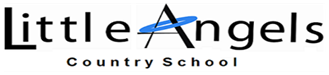 1816 HILLCREST AVENUEANTIOCH, CA  94509Estella Sierra, Owner – DirectorPhone Number: (925) 759-2204Fax Number: (925) 778-7209Email LittleAngelsCountrySchool@gmail.comFREE PRESCHOOL FOR 3-4 YEAR OLD CHILDREN FROM QUALIFYING FAMILIES!  ½ day (3 hour) programs with both morning and  afternoon classes. Forms required for Enrollment:Income verification for the entire family for the past (30) days. Birth Certificates for every child in the family under the age of 18.  However if you have an 18 year old who is currently attending High School and living in your household please bring their Birth Certificate as well. Proof of address in the State of California: anything currently sent to you in the mail with your name and current address on it. Immunization record for the child you are wishing to enroll.Once you have gathered the required forms, please either Email LittleAngelsCountrySchool@gmail.com or call (925) 754-2204 to schedule an appointment to start the registration process.  If you areunable to come on these dates , please let us know and we can discuss another date and time.    Please call or e-mail with any questions you may have and be aware our program fills up fast!Sincerely,Estella Sierra Owner/Director  1816 HILLCREST AVENUEANTIOCH, CA  94509Estella Sierra, Propetaria – DirectoraNumero de Telefono: (925) 759-2204Numero de Fax: (925) 778-7209Correo LittleAngelsCountrySchool@gmail.comPREESCOLAR GRATIS PARA NIÑOS DE 3-4 AÑOS DE EDAD DE LAS FAMILIAS CALIFICADAS!Programas de 1/2 días (3 horas) con clases por la mañana y por la tarde.Formularios requeridos para la inscripción:Verificación de ingresos para toda la familia durante los últimos (30) días.Acta de nacimiento para todos los niños(as) de la familia menor de 18 años. Sin embargo, si tiene un hijo(a) de 18 años que actualmente asiste a la escuela secundaria y vive en su hogar, traiga su acta de nacimiento también.Comprobante de domicilio en el estado de California: cualquier correspondencia que se le envía actualmente a su casa con su nombre y dirección actual.Cartilla de vacunas para el niño(a) que desea inscribir.Una vez que haya reunido los formularios requeridos, por favor envíe un correo electrónico a LittleAngelsCountrySchool@gmail.com o llame al (925) 754-2204 para programar una cita para iniciar el proceso de registro. Si usted estáincapaz de venir en estas fechas, por favor háganos saber y podemos discutir otra fecha y hora.Por favor llame o envíe un correo electrónico con cualquier pregunta que pueda tener y tenga en cuenta que nuestro programa se llena rápidamente!Sinceramente,Estella SierraPropietaria/Directora